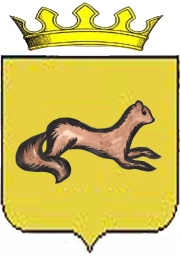 АДМИНИСТРАЦИЯОБОЯНСКОГО РАЙОНА КУРСКОЙ ОБЛАСТИ                                          ПОСТАНОВЛЕНИЕ24. 02. 2014  № 128г. ОбояньОб утверждении  краткосрочного Плана реализациирегиональной Программы капитального ремонтамногоквартирных домов на территории Обоянского района   В соответствии с п.7 ст. 168 Жилищного Кодекса Российской Федерации  в целях реализации региональной программы капитального ремонта, конкретизации сроков проведения капитального ремонта общего имущества в многоквартирных домах, уточнения планируемых видов услуг и (или) работ по капитальному ремонту общего имущества в многоквартирных домах, определения видов и объема государственной и  муниципальной поддержки капитального ремонта многоквартирных домов на территории Обоянского района Администрация Обоянского района                                     ПОСТАНОВЛЯЕТ:Утвердить прилагаемый краткосрочный  План реализации региональной Программы капитального ремонта многоквартирных домов на территории Обоянского района.Контроль исполнения настоящего постановления возложить на заместителя Главы Администрации Обоянского района Э.В. Губанова.Постановление вступает в силу с момента подписания.Глава Обоянского района                                                  Н.В. Черноусовисп. А.Н. Переверзевтел. (47141) 2-26-97                                                                                                                             Утверждён:  Постановлением Администрации                                                                                                                             Обоянского района от  24. 02. 2014 № 128                                       Краткосрочный План реализации региональной программы капитального ремонта                                                     многоквартирных домов на территории Обоянскому районуПеречень услуг и (или) работ по капитальному ремонту общего имущества в многоквартирных  домах по Обоянскому району                                                                Источники финансирования расходов на капитальный ремонт общего имущества                                                                      в многоквартирных домах в Обоянском районеАдрес домаАдрес дома                                                           Перечень услуг и (или) работ по капитальному ремонту общего имущества в МКД                                                           Перечень услуг и (или) работ по капитальному ремонту общего имущества в МКД                                                           Перечень услуг и (или) работ по капитальному ремонту общего имущества в МКД                                                           Перечень услуг и (или) работ по капитальному ремонту общего имущества в МКД                                                           Перечень услуг и (или) работ по капитальному ремонту общего имущества в МКД                                                           Перечень услуг и (или) работ по капитальному ремонту общего имущества в МКД                                                           Перечень услуг и (или) работ по капитальному ремонту общего имущества в МКД                                                           Перечень услуг и (или) работ по капитальному ремонту общего имущества в МКД                                                           Перечень услуг и (или) работ по капитальному ремонту общего имущества в МКД                                                           Перечень услуг и (или) работ по капитальному ремонту общего имущества в МКД                                                           Перечень услуг и (или) работ по капитальному ремонту общего имущества в МКД                                                           Перечень услуг и (или) работ по капитальному ремонту общего имущества в МКД                                                           Перечень услуг и (или) работ по капитальному ремонту общего имущества в МКД                                                           Перечень услуг и (или) работ по капитальному ремонту общего имущества в МКД                                                           Перечень услуг и (или) работ по капитальному ремонту общего имущества в МКД                                                           Перечень услуг и (или) работ по капитальному ремонту общего имущества в МКД                                                           Перечень услуг и (или) работ по капитальному ремонту общего имущества в МКД                                                           Перечень услуг и (или) работ по капитальному ремонту общего имущества в МКД                                                           Перечень услуг и (или) работ по капитальному ремонту общего имущества в МКД                                                           Перечень услуг и (или) работ по капитальному ремонту общего имущества в МКД                                                           Перечень услуг и (или) работ по капитальному ремонту общего имущества в МКД                                                           Перечень услуг и (или) работ по капитальному ремонту общего имущества в МКД                                                           Перечень услуг и (или) работ по капитальному ремонту общего имущества в МКД                                                           Перечень услуг и (или) работ по капитальному ремонту общего имущества в МКДАдрес домаАдрес домасети электроснабжениясети газоснабжениясети газоснабжениясети водоснабжениясети водоотведениясети водоотведенияремонт кровлиремонт кровлиремонт подвальных помещенийремонт подвальных помещенийутепление и ремонт фасадаутепление и ремонт фасадаутепление и ремонт фасадаустановка коллективных приборов учётаустановка коллективных приборов учётаустановка коллективных приборов учётаремонт фундаментаремонт фундаментаразработка проектной документацииразработка проектной документацииразработка проектной документациизамена дверей и окон в МОПзамена дверей и окон в МОПзамена дверей и окон в МОПАдрес домаАдрес доматыс. руб.тыс. руб.тыс. руб.тыс. руб.тыс. руб.тыс. руб.тыс. руб.тыс. руб.тыс. руб.тыс. руб.тыс. руб.тыс. руб.тыс. руб.тыс. руб.тыс. руб.тыс. руб.тыс. руб.тыс. руб.тыс. руб.тыс. руб.тыс. руб.тыс. руб.тыс. руб.тыс. руб.тыс. руб.Адрес домаАдрес дома2014 год2014 год2014 год2014 год2014 год2014 год2014 год2014 год2014 год2014 год2014 год2014 год2014 год2014 год2014 год2014 год2014 год2014 год2014 год1.п.Пасечный, ул.Верхняя, д.6233,8671,4371,43142,08182,84182,84349,51349,5129,7629,761509,461509,461509,4619,9819,9819,9822,9722,9718,2818,2818,28161,58161,58161,582.пос.Пригородный, ул.Центральная, д.6417,17127,43127,43253,34326,16326,16623,49623,4953,1053,102692,672692,672692,6735,6535,6535,6540,9640,9632,6232,6232,62288,23288,23288,233.г. Обоянь, ул. Ленина, д.6538,7811,8411,84---57,9557,954,944,94250,27250,27250,273,323,323,323,813,813,033,033,0326,8026,8026,804.г. Обоянь, ул. Ленина, д.133175,4553,6053,60106,55137,17137,17266,22266,2222,3322,331132,451132,451132,4515,0015,0015,0017,2317,2313,7213,7213,72121,22121,22121,222015 год2015 год2015 год2015 год2015 год2015 год2015 год2015 год2015 год2015 год2015 год2015 год2015 год2015 год2015 год2015 год2015 год2015 год2015 год2015 год2015 год2015 год2015 год2015 год5.г. Обоянь, ул. Ленина, д.19254,49254,4977,73154,54198,96198,96380,34380,3432,3932,391642,591642,5921,7521,7521,7524,9924,9924,9919,9019,90175,83175,83175,836.г. Обоянь, ул. Ленина, д.49125,67125,6738,3976,3298,2598,25187,83187,8316,0016,00811,17811,1710,7410,7410,7412,3412,3412,349,839,8386,8386,8386,837.г. Обоянь, ул. Луначарского, д.48115,44115,4435,26-90,2690,26172,54172,5414,7014,70745,14745,149,879,879,8711,3311,3311,339,039,0379,7679,7679,768.г. Обоянь, ул. Луначарского, д.18121,72121,7237,1873,9195,1695,16181,91181,9115,4915,49785,62785,6210,4010,4010,4011,9511,9511,959,529,5284,0984,0984,099.г. Обоянь, ул. Дзержинского, д.44176,67176,6753,97---264,03264,0322,4822,481140,261140,2615,1015,1015,1017,3417,3417,3413,8113,81122,05122,05122,0510г. Обоянь, ул. Дзержинского, д.73100,93100,9330,8361,2978,9178,91150,84150,8412,8512,85651,43651,438,628,628,629,919,919,917,907,9069,7369,7369,7311г. Обоянь, ул. 1 Мая, д.8465,0765,0719,8739,5150,8750,8797,2497,248,298,29419,97419,975,565,565,566,396,396,395,095,0944,9644,9644,96г. Обоянь, ул. Красноармейская, д.6124,41124,4138,00---185,94185,9415,8315,83803,01803,0110,6310,6310,6312,2112,2112,219,729,7285,9685,9685,9612г. Обоянь, ул. Красноармейская, д.6124,41124,4138,00---185,94185,9415,8315,83803,01803,0110,6310,6310,6312,2112,2112,219,729,7285,9685,9685,962016 год2016 год2016 год2016 год2016 год2016 год2016 год2016 год2016 год2016 год2016 год2016 год2016 год2016 год2016 год2016 год2016 год2016 год2016 год2016 год2016 год2016 год2016 год2016 год13г. Обоянь, ул. Дзержинского, д.22156,37156,3747,76---233,70233,7019,9019,901009,271009,2713,3613,3613,3615,3515,3515,3512,2212,22108,03108,03108,0314г. Обоянь, ул. Жукова, д.4390,11390,11119,16236,91305,00305,00583,04583,0449,6549,652518,012518,0133,3433,3433,3438,3038,3038,3030,5030,50269,53269,53269,5315г. Обоянь, пер. Кооперативный, д.3146,35146,3544,70---218,73218,7318,6318,63944,65944,6512,5112,5112,5114,3714,3714,3711,4411,44101,12101,12101,1216г. Обоянь, ул. Дзержинского, д.11124,67124,6738,09---186,35186,3515,8715,87804,78804,7810,6510,6510,6512,2412,2412,249,759,7586,1586,1586,1517г. Обоянь, ул. 3 Интернационала,д.2683,6083,6025,5450,7765,3665,36126,95126,9510,6410,64539,60539,607,147,147,148,218,218,216,546,5457,7657,7657,7618г. Обоянь, ул. Шмидта, д.15225,28225,2868,81136,81176,13176,13336,69336,6928,6728,671454,081454,0819,2519,2519,2522,1222,1222,1217,6217,62155,65155,65155,65№п/пАдрес домаСтоимость капитального ремонта общего имущества в многоквартирных доме, тыс. руб.Стоимость капитального ремонта общего имущества в многоквартирных доме, тыс. руб.Стоимость капитального ремонта общего имущества в многоквартирных доме, тыс. руб.Стоимость капитального ремонта общего имущества в многоквартирных доме, тыс. руб.№п/пАдрес домавсегоза счёт средств собственниковза счёт собственников нежилых помещенийза счёт средств муниципальной поддержки2014 год2014 год2014 год2014 год2014 годп.Пасечный, ул.Верхняя, д.62741,752741,75--пос.Пригородный, ул.Центральная, д.64890,824890,82--г. Обоянь, ул. Ленина, д.65400,74400,74--г. Обоянь, ул. Ленина, д.1332060,942060,94--2015 год2015 год2015 год2015 год2015 годг. Обоянь, ул. Ленина, д.192983,512983,51--г. Обоянь, ул. Ленина, д.491473,371473,37--г. Обоянь, ул. Луначарского, д.481283,831283,83--г. Обоянь, ул. Луначарского, д.181426,951426,95--г. Обоянь, ул. Дзержинского, д.441825,711825,71--г. Обоянь, ул. Дзержинского, д.731183,241183,24--г. Обоянь, ул. 1 Мая, д.84762,82762,82--г. Обоянь, ул. Красноармейская, д.61285,711285,71--2016 год2016 год2016 год2016 год2016 годг. Обоянь, ул. Дзержинского, д.221615,961615,96--г. Обоянь, ул. Жукова, д.44573,554573,55--г. Обоянь, пер. Кооперативный, д.31512,501512,50--г. Обоянь, ул. Дзержинского, д.111288,551288,55--г. Обоянь, ул. 3 Интернационала, д.26982,11982,11--г. Обоянь, ул. Шмидта, д.152641,112641,11--